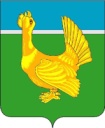 Администрация Верхнекетского районаПОСТАНОВЛЕНИЕВ соответствии со статьёй 7 Федерального закона от 6 октября 2003 года № 131-ФЗ «Об общих принципах организации местного самоуправления в Российской Федерации», в целях совершенствования муниципального нормативного правового акта, постановляю, постановляю:1. Внести в постановление Администрации Верхнекетского района от 20.05.2013 №537 «О создании муниципального государственно-общественного совета по развитию образования муниципального образования «Верхнекетский район» следующие изменения:1) в наименовании слова муниципального образования «Верхнекетский район» заменить словами «муниципального образования Верхнекетский район Томской области»;2) в пункте 1 слова муниципального образования «Верхнекетский район» заменить словами «муниципального образования Верхнекетский район Томской области»;3) в пункте 2 слова муниципального образования «Верхнекетский район» заменить словами «муниципального образования Верхнекетский район Томской области»;4) в пункте 3 слова муниципального образования «Верхнекетский район» заменить словами «муниципального образования Верхнекетский район Томской области»;5) в пункте 5 слова «М.П. Гусельникову» исключить.6) в Положении о муниципальном государственно-общественном совете по развитию образования на территории муниципального образования «Верхнекетский район», утвержденном указанным постановлением:а) в наименовании слова муниципального образования «Верхнекетский район» заменить словами «муниципального образования Верхнекетский район Томской области»;б) в пункте 1.4. слова муниципального образования «Верхнекетский район» заменить словами «муниципального образования Верхнекетский район Томской области»;7) приложение 2 изложить в редакции согласно приложению к настоящему постановлению.2. Опубликовать настоящее постановление в информационном вестнике Верхнекетского района «Территория» и разместить на официальном сайте Администрации Верхнекетского района. 3. Настоящее постановление вступает в силу со дня его официального опубликования.Глава Верхнекетского района                                                                      С.А. Альсевич    Т.А. ЕлисееваДело – 2, УО – 1 ,Членам совета-13.Приложение к постановлению Администрации Верхнекетского района от 15 февраля 2023 г. № 119Приложение 2к постановлению Администрации Верхнекетского районаот 20 мая 2013 г.  № 537СОСТАВмуниципального государственно-общественного совета по развитию образования муниципального образования Верхнекетский район Томской области15 февраля 2023 г.р.п. Белый ЯрВерхнекетского районаТомской области№  119О внесении изменений в постановление Администрации Верхнекетского района от 20.05.2013 №537 «О создании муниципального государственно-общественного совета по развитию образования муниципального образования «Верхнекетский район»Досужева Любовь Александровна- заместитель Главы Верхнекетского района по социальным вопросам, председатель; Елисеева Татьяна Алексеевна- начальник Управления образования Администрации Верхнекетского района, заместитель председателя муниципального государственно-общественного совета по развитию образования;Ромашова Елена Михайловна- заместитель начальника Управления образования Администрации Верхнекетского района, заместитель председателя муниципального государственно-общественного совета по развитию образования;Чухлебова Екатерина Павловна- начальник отдела обеспечения функционирования, мониторинга и развития образования Управления образования Администрации Верхнекетского района;Парамонова Евгения Алеексеевна-  председатель Думы Верхнекетского района (по согласованию);Чехов Сергей Виктрович- Глава Белоярского городского поселения (по согласованию);Марченко Татьяна Владимировна- учитель муниципального автономного общеобразовательного учреждения «Белоярская средняя общеобразовательная школа №2» Верхнекетского района Томской области (по согласованию);Красноперов Петр Павлович- заместитель директора МОАУ ДО ДЮСШ А. Карпова (по согласованию);Медянцева Валентина Викторовна- врач ОГБУЗ «Верхнекетская районная больница» (по согласованию);Ситникова Ольга Александровна- директор ООО «Росток», председатель Координационного совета в области развития малого и среднего предпринимательства Верхнекетского района (по согласованию);Растворова Любовь Андреевна- ветеран педагогического труда (по согласованию).